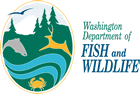 All Washington Wildlife Rehabilitators are required to have a Principal Veterinarian who oversees veterinary careand to submit this agreement to the WDFW Wildlife Rehabilitation Manager with their permit application.Any licensed veterinarian may render emergency care and treatment to sick or injured wildlife, but any such wildlife shall be transferred to a licensed rehabilitator within 24 - 48 hours.Any licensed veterinarian may euthanize injured wildlife if no other reasonable action would be humane or effective.Any licensed veterinarian euthanizing wildlife using chemical agents must provide for appropriate burial, incineration, or other lawful disposition.This agreement does NOT authorize the Principal Veterinarian to act as a licensed wildlife rehabilitator. Unless a veterinarian holds a WDFW Wildlife Rehabilitation Permit, wildlife must be transferred to a wildlife rehabilitator upon stabilization. A Principal Veterinarian is not required to provide any services, supplies, or medications pro bono but may elect to do so. Those signing this agreement must abide by the laws and regulations governing the practice of veterinary medicine and wildlife rehabilitation in Washington State.Return completed permit application too:jen.mannas@dfw.wa.gov orWashington Department of Fish and WildlifeWildlife Rehabilitation Manager16018 Mill Creek Blvd.Mill Creek, WA  98012APPLICANT Complete Sections 1. & 2. APPLICANT Complete Sections 1. & 2. APPLICANT Complete Sections 1. & 2. APPLICANT Complete Sections 1. & 2. APPLICANT Complete Sections 1. & 2. APPLICANT Complete Sections 1. & 2. APPLICANT AND FACILITY INFORMATIONAPPLICANT AND FACILITY INFORMATIONAPPLICANT AND FACILITY INFORMATIONAPPLICANT AND FACILITY INFORMATIONAPPLICANT AND FACILITY INFORMATIONAPPLICANT AND FACILITY INFORMATIONApplicant Name (Last)   (First)  (First)  (First)  (M.I.)   (M.I.)   Facility NameFacility NameFacility NameFacility NameFacility NameFacility NameFacility Address CityCityStateZipZipREHABILITATOR RESPONSIBILITIESThe wildlife rehabilitator agrees to the following: (please initial each statement)REHABILITATOR RESPONSIBILITIESThe wildlife rehabilitator agrees to the following: (please initial each statement)REHABILITATOR RESPONSIBILITIESThe wildlife rehabilitator agrees to the following: (please initial each statement)REHABILITATOR RESPONSIBILITIESThe wildlife rehabilitator agrees to the following: (please initial each statement)REHABILITATOR RESPONSIBILITIESThe wildlife rehabilitator agrees to the following: (please initial each statement)REHABILITATOR RESPONSIBILITIESThe wildlife rehabilitator agrees to the following: (please initial each statement)The Principal Veterinarian’s (PV) schedule of availability or other pre-determined times for the PV to see       wildlife patients.The Principal Veterinarian’s (PV) schedule of availability or other pre-determined times for the PV to see       wildlife patients.The Principal Veterinarian’s (PV) schedule of availability or other pre-determined times for the PV to see       wildlife patients.The Principal Veterinarian’s (PV) schedule of availability or other pre-determined times for the PV to see       wildlife patients.The Principal Veterinarian’s (PV) schedule of availability or other pre-determined times for the PV to see       wildlife patients.Will provide sufficient information regarding the animals being treated so that the veterinarian can make informed decisions.Will provide sufficient information regarding the animals being treated so that the veterinarian can make informed decisions.Will provide sufficient information regarding the animals being treated so that the veterinarian can make informed decisions.Will provide sufficient information regarding the animals being treated so that the veterinarian can make informed decisions.Will provide sufficient information regarding the animals being treated so that the veterinarian can make informed decisions.Follow the PV’s instructions regarding medication use and treatment prescribed or discuss alternatives              with the PV before altering said medications and treatments.Follow the PV’s instructions regarding medication use and treatment prescribed or discuss alternatives              with the PV before altering said medications and treatments.Follow the PV’s instructions regarding medication use and treatment prescribed or discuss alternatives              with the PV before altering said medications and treatments.Follow the PV’s instructions regarding medication use and treatment prescribed or discuss alternatives              with the PV before altering said medications and treatments.Follow the PV’s instructions regarding medication use and treatment prescribed or discuss alternatives              with the PV before altering said medications and treatments.Using or administering drugs contrary to the PV’s instructions, is a violation of the agreement, and the veterinarian may choose to terminate it.Using or administering drugs contrary to the PV’s instructions, is a violation of the agreement, and the veterinarian may choose to terminate it.Using or administering drugs contrary to the PV’s instructions, is a violation of the agreement, and the veterinarian may choose to terminate it.Using or administering drugs contrary to the PV’s instructions, is a violation of the agreement, and the veterinarian may choose to terminate it.Using or administering drugs contrary to the PV’s instructions, is a violation of the agreement, and the veterinarian may choose to terminate it.PRINCIPAL VETERINARIAN   Complete Sections 3. -  6.PRINCIPAL VETERINARIAN   Complete Sections 3. -  6.PRINCIPAL VETERINARIAN   Complete Sections 3. -  6.PRINCIPAL VETERINARIAN   Complete Sections 3. -  6.PRINCIPAL VETERINARIAN   Complete Sections 3. -  6.PRINCIPAL VETERINARIAN   Complete Sections 3. -  6.PRINCIPAL VETERINARIAN INFORMATIONPRINCIPAL VETERINARIAN INFORMATIONPRINCIPAL VETERINARIAN INFORMATIONPRINCIPAL VETERINARIAN INFORMATIONPRINCIPAL VETERINARIAN INFORMATIONPRINCIPAL VETERINARIAN INFORMATIONVeterinarian Name:Veterinarian Name:Veterinarian Name:Veterinarian Name:Veterinarian Name:Veterinarian Name:Hospital/Clinic Name:Hospital/Clinic Name:Hospital/Clinic Name:Hospital/Clinic Name:Hospital/Clinic Name:Hospital/Clinic Name:Hospital/Clinic Address: Hospital/Clinic Address: Hospital/Clinic Address: Hospital/Clinic Address: Hospital/Clinic Address: Hospital/Clinic Address: Phone: Phone: Email: Email: Email: Email: Veterinary License Number:Veterinary License Number:Veterinary License Number:Veterinary License Number:Veterinary License Number:Veterinary License Number:VETERINARIAN RESPONSIBILITIESThe veterinarian agrees to the following: (please initial each statement)VETERINARIAN RESPONSIBILITIESThe veterinarian agrees to the following: (please initial each statement)VETERINARIAN RESPONSIBILITIESThe veterinarian agrees to the following: (please initial each statement)VETERINARIAN RESPONSIBILITIESThe veterinarian agrees to the following: (please initial each statement)VETERINARIAN RESPONSIBILITIESThe veterinarian agrees to the following: (please initial each statement)VETERINARIAN RESPONSIBILITIESThe veterinarian agrees to the following: (please initial each statement)Act as Principal Veterinarian, assisting the licensed Wildlife Rehabilitator by providing appropriate diagnostics     and treatments to all cases requiring medical care, and providing follow-up when necessary.Act as Principal Veterinarian, assisting the licensed Wildlife Rehabilitator by providing appropriate diagnostics     and treatments to all cases requiring medical care, and providing follow-up when necessary.Act as Principal Veterinarian, assisting the licensed Wildlife Rehabilitator by providing appropriate diagnostics     and treatments to all cases requiring medical care, and providing follow-up when necessary.Act as Principal Veterinarian, assisting the licensed Wildlife Rehabilitator by providing appropriate diagnostics     and treatments to all cases requiring medical care, and providing follow-up when necessary.Act as Principal Veterinarian, assisting the licensed Wildlife Rehabilitator by providing appropriate diagnostics     and treatments to all cases requiring medical care, and providing follow-up when necessary.Lawfully provide prescription medication, euthanasia solution, and immobilization drugs as per DEA and Board    of Pharmacy laws and regulations.Lawfully provide prescription medication, euthanasia solution, and immobilization drugs as per DEA and Board    of Pharmacy laws and regulations.Lawfully provide prescription medication, euthanasia solution, and immobilization drugs as per DEA and Board    of Pharmacy laws and regulations.Lawfully provide prescription medication, euthanasia solution, and immobilization drugs as per DEA and Board    of Pharmacy laws and regulations.Lawfully provide prescription medication, euthanasia solution, and immobilization drugs as per DEA and Board    of Pharmacy laws and regulations.Humanely euthanize as soon as possible wildlife patients suffering and unlikely to recover.Humanely euthanize as soon as possible wildlife patients suffering and unlikely to recover.Humanely euthanize as soon as possible wildlife patients suffering and unlikely to recover.Humanely euthanize as soon as possible wildlife patients suffering and unlikely to recover.Humanely euthanize as soon as possible wildlife patients suffering and unlikely to recover.Refuse to provide wildlife care that impairs the successful release of animals back to the wildRefuse to provide wildlife care that impairs the successful release of animals back to the wildRefuse to provide wildlife care that impairs the successful release of animals back to the wildRefuse to provide wildlife care that impairs the successful release of animals back to the wildRefuse to provide wildlife care that impairs the successful release of animals back to the wildRely on the rehabilitator to best address the husbandry needs of the patient. Rely on the rehabilitator to best address the husbandry needs of the patient. Rely on the rehabilitator to best address the husbandry needs of the patient. Rely on the rehabilitator to best address the husbandry needs of the patient. Rely on the rehabilitator to best address the husbandry needs of the patient. VETERINARY SERVICES INFORMATION Types of services you are willing to provide: (check all that apply)VETERINARY SERVICES INFORMATION Types of services you are willing to provide: (check all that apply)VETERINARY SERVICES INFORMATION Types of services you are willing to provide: (check all that apply)VETERINARY SERVICES INFORMATION Types of services you are willing to provide: (check all that apply)VETERINARY SERVICES INFORMATION Types of services you are willing to provide: (check all that apply)VETERINARY SERVICES INFORMATION Types of services you are willing to provide: (check all that apply)Other:Other:Other:Other:Other:Other:Wildlife species you are not willing to handle, assist with, or provide services for:Wildlife species you are not willing to handle, assist with, or provide services for:Wildlife species you are not willing to handle, assist with, or provide services for:Wildlife species you are not willing to handle, assist with, or provide services for:Wildlife species you are not willing to handle, assist with, or provide services for:Wildlife species you are not willing to handle, assist with, or provide services for:Discussion Points for establishing a contract with your principal veterinarian for your Washington State Wildlife Rehabilitation Permit.  Please place a check mark next to the item when finished discussing.Discussion Points for establishing a contract with your principal veterinarian for your Washington State Wildlife Rehabilitation Permit.  Please place a check mark next to the item when finished discussing.1.	Goods and materials your veterinarian is willing toprovide.2.	Goods and materials your veterinarian is willing toprovide pro bono.3.	Estimated or approximate amount of time and hours that your veterinarian might be available.4.	Procedures and services* your veterinarian is willing to perform (radiographs, hematology, fracture management, surgery, lab work, etc.) and costs toyou, if any.5.	Wildlife species your veterinarian will and will not handle.6.	Wildlife species for which your veterinarian has sufficient medical and care knowledge, or feelscomfortable and capable providing care for.7.	Types of phone consultation.8.	Willingness to come to your facility.9.	Arrangements for bringing wildlife to the clinic or not (appointment only, emergency, midnight calls,etc.).10. How wildlife should be brought into the clinic (back door, after hours only, etc. - wildlife should not bebrought through the public front door if possible).11. Housing facilities for wildlife at the clinic to minimize stress (noise, foot traffic, proximity to predators,etc.); and contact with domestics.12. Follow-up care protocols, record keeping and communications.        13.   Protocols and agreements on euthanasia and carcass                      disposal. Agree in advance on a process of making                    euthanasia decisions together.14. A veterinarian must diagnose and provide treatment protocol for all Reportable Diseases (this list is provided to the Wildlife Rehabilitator).SignaturesSignaturesPrincipal Veterinarian Signature ________________________________________Date _________________I agree, as Wildlife Rehabilitator, to abide by the responsibilities indicated in Section 2, that I have discussed with the Principal Veterinarian the Discussion Points indicated above, and that we have a mutual understanding of the division of responsibilities for providing medical care and rehabilitative care of wildlife.I agree, as Wildlife Rehabilitator, to abide by the responsibilities indicated in Section 2, that I have discussed with the Principal Veterinarian the Discussion Points indicated above, and that we have a mutual understanding of the division of responsibilities for providing medical care and rehabilitative care of wildlife.Applicant/Wildlife Rehabilitator Signature ________________________________Date _________________